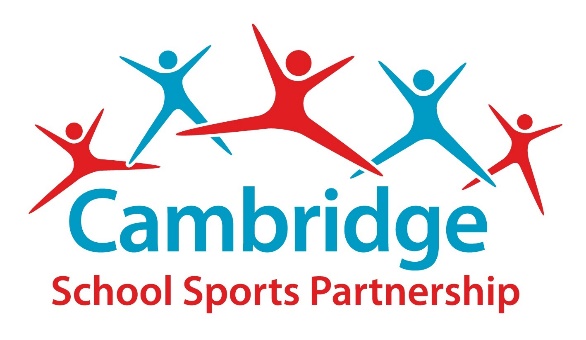 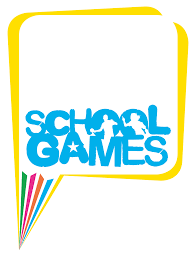 Code of Conduct forCoaches/Teachers/Team ManagersShow respect to others involved in the game including the players, match officials, opposition players, coaches, managers and spectators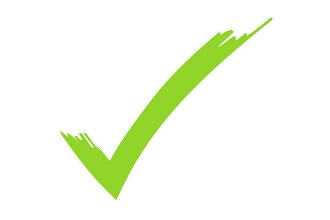 Adhere to the rules of the game and teach your players to do likewiseDisplay and promote high standards of behaviourRespect officials’ decisionsBe generous with praise- when it’s deservedGive positive, constructive criticismPlace the well-being and safety of a player before the development of performanceEncourage players to value their performance and not just resultsBe equitable to all players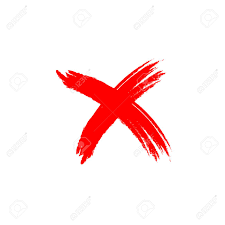 Engage in public criticism of officialsEngage in or tolerate offensive, insulting or abusive language or behaviourShout at a player for making a mistake or losing a gameUse inappropriate languageCondone rule violations or inappropriate behaviour of others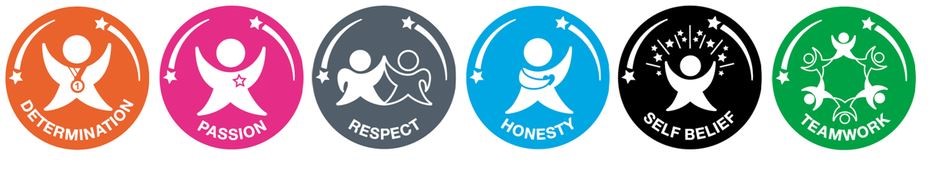 